      Inlet Volunteer Hose Company    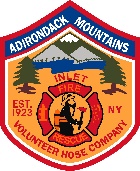 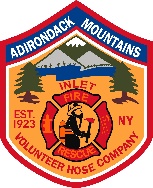 Inlet, New York 13360Organized for the protection of life and property in the Central AdirondacksNew Member ApplicationName:  ___________________________________Phone: ___________________Address: ___________________________________________________________ SSN#:	________________________________Date of Birth: __________________Driver License #: _______________________State: ________________________License Suspend or Revoked:			_____Yes			_____NoDriving Convictions in last 10 years: ___________________________________________________________________ ___________________________________________________________________Employer: ____________________________Phone: ________________________Address: ___________________________________________________________Past Fire Experience?		_____	Yes		_____	NoDepartment Name: _______________________Address: ____________________Years’ Experience: ________________________Chiefs Name: ________________Fire Courses Completed (attach copy of Certificates)Course name							Completion Date_________________________________________________________________________________________________________________________________________________________________________________________________________I understand that I must obtain a physical exam in accordance to the Inlet Volunteer Hose Company By-Laws.  I also understand by this application if I become a member of the Inlet Volunteer Hose Company, I will abide by all of the Inlet Volunteer Hose Company and Inlet Volunteer Emergency Services By-Laws. I understand that a background check will be conducted by the Hamilton County Sheriff’s Office. __________ (Initial)Notice: False statement made herein is punishable as a Class A misdemeanor pursuant to Section 210.45 of the New York State Penal Law.Signed: ______________________________________Date: _________________“The following information is requested by the Federal Government in order to monitor compliance with Federal Laws prohibiting discrimination against applicants seeking to participate in this program. You are not required to furnish this information, but are encouraged to do so. The information will not be used in evaluating your application or to discriminate against you in any way. However, if you choose not to furnish it, we are required to note the race/national origin of this individual applicants on the basis of visual observation or surname”Ethnicity:		Hispanic of Latino ______			Not Hispanic or Latino _______Race:			White____	Black or African American______			American Indian/Alaska Native_______ Asian_____			Native Hawaiian of Other Pacific Island_________Gender:		Male_________ Female___________Official Use Only:Date Received: _____________ By Whom: __________________Date Presented to Membership Committee: _________________Recommended: ________Yes __________No If no give reason: _______________________________________Date member accepted: __________________________________